					MEETING SUMMARY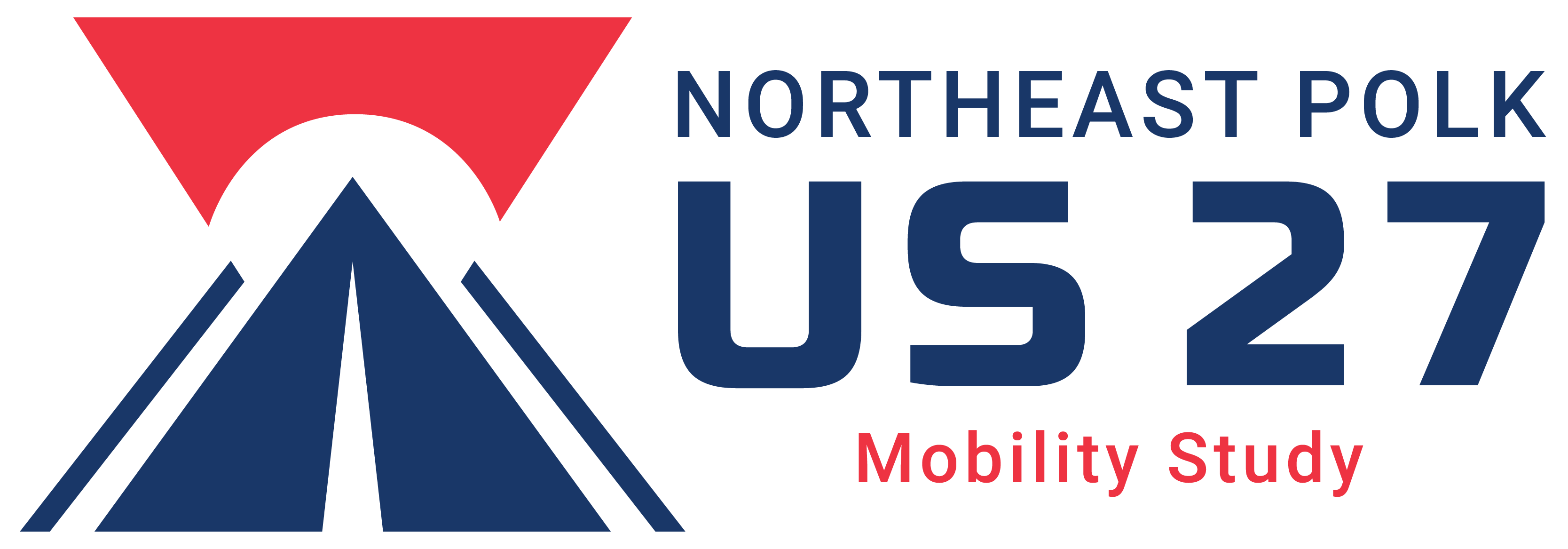 Sarah Catala opened the meeting with a welcome and introduction.  She provided an overview of the study, outlining that the study area is a 32-mile stretch of US 27 from SR 60 on the south to US 192 on the north and that the project will define a multimodal program of projects and strategies to improve the mobility, safety, and livability of the US 27 corridor and surrounding area.  Sarah referenced the project vicinity map (which was handed out to attendees) and noted that the study area covers an area much larger than the US 27 corridor itself, in order to consider regional connections to the east and west in addition to those north and south along US 27.David Nelson discussed the Project Advisory Group (PAG), noting that the group is comprised of members with specific knowledge of the US 27 corridor and/or surrounding study area (such as city and county staff, FDOT staff, M/TPO staff, RPCs and EDCs, business community, transportation providers, and environmental agencies; see end of summary for complete list of invitees).  He stressed that the overarching purpose of the PAG is to facilitate collaboration between stakeholders to ensure that study outcomes consider input from all perspectives.  Specific expectations of the PAG include:Attend meetings throughout the life of the study (6 to 7 meetings)Provide expertise, information, and input into the studyRepresent the interests of their larger agency, community, business, etc. and act as a link between such and the project team to share informationProvide input into measurable objectives, evaluation criteria, and potential alternativesThe PAG members (both in person and by telephone link) introduced themselves, followed by FDOT representatives and the consultant team.  A list of project contacts was handed out to attendees (and is included at the end of this summary).Rick Langlass gave an overview of the project, detailing that the project will address safety, congestion, and mobility issues; accommodation of all transportation users; and define short- and long-term projects, priorities, and strategies.  The general timeline for the project runs from June 2018 to February 2021, although there will be an effort to shorten the end date of the study if possible.  Rick outlined the project process, which includes three parts:Phase I: Define the Problem – includes initial stakeholder outreach, data collection, and a synthesis of issues and opportunitiesPhase II: Define Guiding Principles – includes defining the guiding principles; defining the purpose and need; and defining the measures of successPhase III: Define and Select Alternatives – includes defining alternatives; comparing alternatives; selecting alternatives; and determining next phases David Nelson discussed stakeholder engagement, noting that meetings with stakeholders are ongoing and, that to date, five Polk County Commissioners, six municipalities, five freight operators, and two economic councils have been interviewed.  He noted that although each group assessed the corridor from a slightly different perspective, there was not only a general commonality of themes, but consistency with the stated goals from the Florida Transportation Plan.  Highlights from interviews include:Polk County CommissionersShow incremental progress (and potential short-term projects) during the studyStreamline planning activities where efficient and effective for timing purposesKeep Commissioners informed of study progress MunicipalitiesCreate alternative routes and improve connectionsIdentify specific roadways for improvementsPlan for multimodal improvements, especially intersection improvements and sidewalksFreight OperatorsIncrease length of traffic signal “yellow phase”Create frontage roads along US 27 to reduce access points and conflictsOpen to using toll roads if time savings outweigh costsEconomic CouncilsFreight and logistics are natural economic development clusters for Polk County because of access to both Orlando and TampaHigh interest and activity near I-4 interchangesHigh tech in the future with growth of Florida Polytechnic UniversityRick Langlass described strategies that came from stakeholder interviews that will be considered.  A list of strategies on US 27 were described, including:Adding capacity (lanes)Frontage roadsIntersection improvementsMultimodal improvementsStrategies to consider off US 27 include:Widening existing roadwaysNew regional roadway connectionsImproving existing regional roadwaysNew multimodal regional connectorsIntersection improvementsSarah Catala discussed some of the initiatives that FDOT is currently planning and/or implementing in the study area, including:US 27US 27 and I-4 interchangeUS 27 and SR 60 interchange – reconfiguring cloverleaf designUS 27 adaptive signal control project (from Eagle Ridge Mall to Ronald Reagan).  [Katherine Chinault, FDOT District One Traffic Operations provided an overview of the project, noting that it has been active since August 2018 and that signal timings will be adjusted based on data results and follow-up FDOT evaluation]Other CorridorsI-4 and CR 557 interchange – in the FDOT 5-year Work Program with construction planned in fiscal year 2020CR 557 and US 17/92 – PD& E studiesSR 544 – PD&E Study planned from Martin Luther King to US 17/92SR 542 wideningCR 532 – looking at improvements with FDOT District 5I-4/Poinciana Parkway Connector – considering alternative routesRick Langlass discussed ongoing study efforts and next steps in Phase I, including data collection, continued stakeholder outreach and interviews, and issues/opportunities synthesis.  He also outlined some of the public engagement efforts, including:Utilizing a variety of social media sources to reach most stakeholdersCoordinating with municipalities for more traditional outreach effortsUsing MetroQuest for short online surveysUtilizing the project web site http://swflroads.com/us27/mobilitystudy/ During the meeting, PAG members made comments or asked questions regarding the following topics:Related to Emerging and Common ThemesWhat does “providing connectivity” mean?  [Sarah Catala responded that it means different things to different groups – for freight haulers, it’s about providing access between areas or developments to expedite deliveries; for municipalities, it’s about linking destinations and providing easy access to Orlando and Tampa areas]A question was asked about providing conduit for future technologies as part of roadway projects.  It was noted that emerging technologies are required to be included as part of the Transportation Planning Organization’s new LRTP.Recommend that the team coordinate with Kim Long, Director of Polk Vision.  They are working on a “smart communities” initiative, as well as other economic and community activities (involving social and health programs).   [kim@polkvision.com, 863.940.2888, http://portal.polkvision.com ]It was suggested to talk with MPOs along the I-4 corridor, perhaps contact Eric Hill at MetroPlan Orlando.Related to Development of Alternative RoutesOne way to take traffic off US 27 is to provide alternate routes in lieu of the Central Florida Parkway.  The team should coordinate with Todd Dantzler, FCC Chair, who is leading an advisory group on this subject and share information between our two groups.Is there a way to replace the eastern leg of the proposed Central Polk Parkway extension to provide similar connectivity to what was originally planned and open up development opportunities?Please consider multimodal regional network systems such as Brightline and a SunRail extension.Related to DevelopmentWinter Haven has identified three clusters for future industrial development.Is it possible to coordinate land-use planning in Polk County for all municipalities to agree on where to put types of new development?  There is a need to coordinate long-term planning between municipalities to provide efficiencies in designation of future development areas.  [Sarah Catala commented that better communication can help facilitate some of these plans]The Polk TPO is putting together a development tracker.Timing and certainty of new roadway projects is important as it influences development.Related to Strategies On and Off US 27People are working hard to avoid US 27 and this puts more pressure on small municipalities that are receiving this increased traffic.  Members commented that a lot of people who visit Legoland are using alternative routes such as CR 557 to avoid traffic and crashes on US 27 and get on I-4 west of US 27.  Avoiding crashes also causes other problems.  [Sarah Catala noted that CR 557 has come up multiple times in interviews]Recommend looking at ways to improve roadways that serve as alternative routes for accident avoidance and detours.Freight transporters use GPS and computer programs to avoid traffic problems, but their programmed alternative routes are not always good.  [David Nelson commented that Lake Hamilton staff reported that trucks often get routed through their downtown or residential areas and that the roads are not designed for continued heavy traffic]A member noted there is cut-through traffic in Lake Wales near where people walk close to the interchange at US 27 and SR 60.Related to Planned and Ongoing FDOT Projects in the AreaThere was a question regarding the SR 542 project.  It was noted that a design project was underway on the east side.There was a question regarding the SR 544 project.  It was noted that an advertisement for a PD&E Study would be out in the next 12 months.  They also asked if it includes rebuilding the MLK intersection.  [Sarah Catala noted that it is still to be determined and has not been precluded.]  A member noted that there are challenges through the Park Villa area and the neighborhood has been disenfranchised.There was a question regarding if the intersection of US 27 and SR 544 would become an interchange.A member commented that there is a new federally designated opportunity zone in the area.Related to Next Steps and Other Comments/QuestionsA Member requested that the PowerPoint presentation be posted on the NE Polk US 27 Mobility Study website.Ronnie Blackshear with the Polk TPO noted that the TPO can provide help with sharing the MetroQuest surveys through their contact list and advisory network.Are the Regional Planning Councils (RPCs) being involved in this Project Advisory Group?  [Yes, representatives of the East Central Florida RPC, Central Florida RPC and Southwest Florida RPC  have been invited to attend]Are flyovers being considered at major intersections?  [Yes]Are there any workshops or public forums planned?  We need to educate people about what’s going on.  [Sarah Catala commented that FDOT is considering options]Can Polk Government Television (PGTV) be used as part of the stakeholder engagement process?  [Ronnie Blackshear can help coordinate if this is something needed]The Polk TPO has a freight and Non-Motorized Travel Study that they can provide to the team.  The information may be useful to this study.David Nelson reminded members that the next PAG meeting is tentatively planned for March 2019 and that it would be more interactive, as the consultant team would be completing the Phase I tasks and have data for the PAG to react to.  David asked if the Winter Haven Regional Airport was a convenient location to hold future meetings and received affirmative confirmation.   The meeting adjourned at approximately 11:30 a.m.Respectfully submitted,RENAISSANCE PLANNING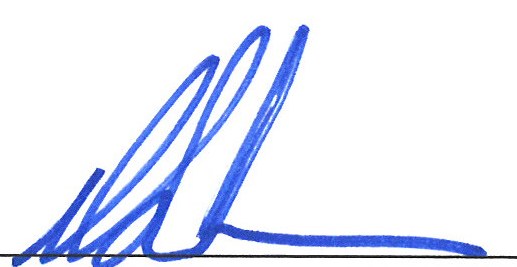 David Nelson, PLA, ASLA, LEED AP BD&C	Partner and Stakeholder Engagement Task LeaderProject ContactsFDOT District One Project ManagerSarah Catala, FDOTDistrict One Strategic Intermodal System (SIS) CoordinatorGrowth Management Coordinator10041 Daniels ParkwayFort Myers, Florida 33913239-225-1981sarah.catala@dot.state.fl.us CONSULTANT TEAMRS&H Rick Langlass, PE - Consultant Project Manager1715 N. Westshore Boulevard, Suite 500Tampa, Florida 33607813-289-5550rick.langlass@rsandh.com Kimley HornWilliam Roll, Jr., AICP, CNU-A116 S. Kentucky AvenueLakeland, Florida 33801863-226-6871william.roll@kimley-horn.com Renaissance PlanningDavid Nelson, PLA, ASLA, LEED AP BD&C121 S. Orange Avenue, Suite 1200Orlando, Florida 32801407-487-0061 x135dnelson@citiesthatwork.com Project Advisory Group – Meeting #1 InviteesCopies to:Sarah Catala, FDOTConsultant TeamPAG Meeting InviteesSarah Catala, FDOTConsultant TeamPAG Meeting InviteesDate:Date:Date:December 19, 2018FINALProject:NE Polk US 27 Mobility StudyPolk CountyNE Polk US 27 Mobility StudyPolk CountyProject No.(s):Project No.(s):FPID No. 440320-1-22-01AEP: 1040058000FPID No. 440320-1-22-01AEP: 1040058000Meeting Place:Winter Haven Regional Airport2073 US Highway 92 WestWinter Haven, FL 33881Winter Haven Regional Airport2073 US Highway 92 WestWinter Haven, FL 33881Meeting Date:Meeting Date:Meeting Date:November 13, 2018Winter Haven Regional Airport2073 US Highway 92 WestWinter Haven, FL 33881Winter Haven Regional Airport2073 US Highway 92 WestWinter Haven, FL 33881Winter Haven Regional Airport2073 US Highway 92 WestWinter Haven, FL 33881Winter Haven Regional Airport2073 US Highway 92 WestWinter Haven, FL 33881Meeting Time:Meeting Time:Meeting Time:10:00 a.m.Participants:Kathy Bangley, Lake WalesRonnie Blackshear, Polk TPOSean Byers, Winter HavenKatherine Chinault, FDOT D1Heather Garcia, FDOT D5 (by phone)David Holley, Saddle CreekCyndi Jantomaso, Haines City EDCBruce Lyon, Winter Haven EDCSean Malott, Central Florida Development CouncilRobert Richard, Longleaf Business Park (by phone)Rod Wetzel, Citrus ConnectJohn Wrublik, USFWS (by phone)Kathy Bangley, Lake WalesRonnie Blackshear, Polk TPOSean Byers, Winter HavenKatherine Chinault, FDOT D1Heather Garcia, FDOT D5 (by phone)David Holley, Saddle CreekCyndi Jantomaso, Haines City EDCBruce Lyon, Winter Haven EDCSean Malott, Central Florida Development CouncilRobert Richard, Longleaf Business Park (by phone)Rod Wetzel, Citrus ConnectJohn Wrublik, USFWS (by phone)Kathy Bangley, Lake WalesRonnie Blackshear, Polk TPOSean Byers, Winter HavenKatherine Chinault, FDOT D1Heather Garcia, FDOT D5 (by phone)David Holley, Saddle CreekCyndi Jantomaso, Haines City EDCBruce Lyon, Winter Haven EDCSean Malott, Central Florida Development CouncilRobert Richard, Longleaf Business Park (by phone)Rod Wetzel, Citrus ConnectJohn Wrublik, USFWS (by phone)Sarah Catala, FDOT, D1 Project ManagerRick Langlass, RS&H, Consultant Project ManagerLisa Dykstra, RS&H (by phone)William Roll, Kimley-HornDavid Nelson, RenaissanceKatrina Corcoran, RenaissanceSarah Catala, FDOT, D1 Project ManagerRick Langlass, RS&H, Consultant Project ManagerLisa Dykstra, RS&H (by phone)William Roll, Kimley-HornDavid Nelson, RenaissanceKatrina Corcoran, RenaissanceSarah Catala, FDOT, D1 Project ManagerRick Langlass, RS&H, Consultant Project ManagerLisa Dykstra, RS&H (by phone)William Roll, Kimley-HornDavid Nelson, RenaissanceKatrina Corcoran, RenaissancePurpose:Project Advisory Group Meeting #1 Project Advisory Group Meeting #1 Project Advisory Group Meeting #1 Project Advisory Group Meeting #1 Project Advisory Group Meeting #1 Project Advisory Group Meeting #1 Agency/OrganizationContactAppointed Officials and StaffAppointed Officials and StaffDavenport City ManagerKelly CallihanDundee Town ManagerDeena WareHaines City Development Services DirectorRichard GreenwoodLake Alfred Community Development DirectorAmee BaileyLake Wales Planning DirectorKathy BangleyWinter Haven Growth Management DirectorMerle BishopLake Hamilton City PlannerDoug LeonardLake County Planning ManagerTim McClendonOsceola County Transportation DirectorTawny OlorePolk County Assistant County ManagerRyan TaylorPolk County Planning DirectorTom DeardorffPolk County Long Range PlanningRonnie BlackshearAgency RepresentativesAgency RepresentativesPolk TPO Transportation PlanningRyan KordekMetroPlan Orlando Transportation PlanningNick LeppEast Central Florida RPCHugh HarlingCentral Florida RPCPatricia SteedSouthwest Florida RPCMargaret WuerstleLake Sumter MPOMichael WoodsBusiness CommunityBusiness CommunityCentral Florida Development CouncilSean MalottHaines City Economic Development CouncilCyndi JantomasoWinter Haven Economic Development CouncilBruce LyonVisit Central FloridaTracy GarciaFlorida Citrus CommissionEllis HuntLongleaf Business ParkRobert RichardHeart of Florida Regional Medical CenterAnn BarnhardtPolk County Builder’s AssociationKaren HudsonTransportation ProvidersTransportation ProvidersSaddle Creek TransportationJohn ErwinCSXAubrey BrownCSXStephanie LaneLYNXMyles O’KeefeWalmart DC Fleet TransportationAngel OrtizSherwin-Williams DispatchSteve StricklandOakley TransportationKelly McDowellSunland DistributionMax StricklandCitrus Connection PlanningRodney WetzelOther AgenciesOther AgenciesUSFWSJohn WrublikLake Wales Ridge Ecology Working Group(sent to group email address)FDOT District One StaffFDOT District One StaffISD Systems PlanningChris SimpronISD Complete StreetsDeborah ChesnaISD FreightKeith RobbinsPD&EGwen PipkinTraffic OperationsNathan KautzTraffic OperationsKatherine ChinaultPolk TPO LiaisonMillie BrownDesign - RoadwayEduardo PonceFDOT District Five StaffFDOT District Five StaffPlanning ManagerAlison StettnerPlanning and Corridor Development ManagerHeather Garcia